27 සූරත් අන් නම්ල් (කුහුඹුවා)< Sinhala>  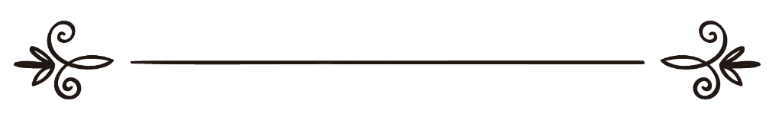 අල් කුර්ආනයමාහිර් රම්ඩීන් පරිවර්තකඉස්ලාම් හවුස් වෙබ් අඩවියේ සංස්කරණ මණ්ඩලය විචාරය කිරීම ترجمة معاني القرآن الكريم سورةالنمل < سنهالية  >القرآن الكريم ترجمة: ماهر رمدينمراجعة:محمد آساد و نخبة من العلماء الكبار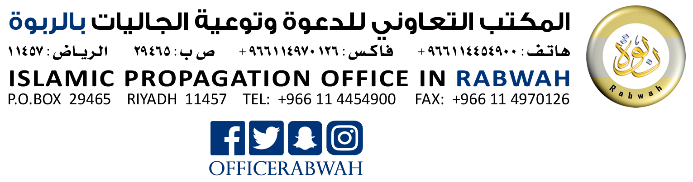 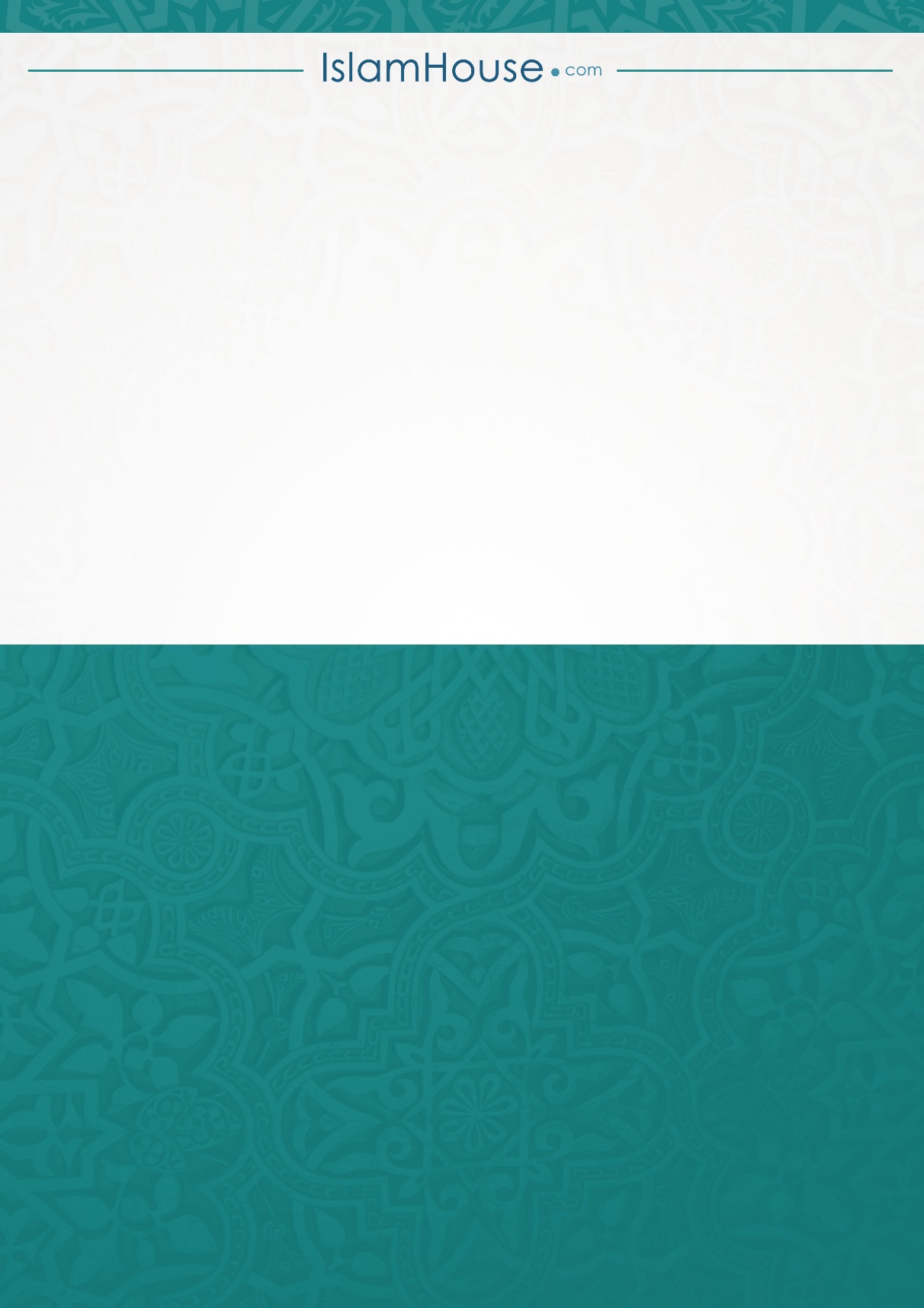 27 සූරත් අන්-නම්ල් (කුහුඹුවා)මක්කාහ්වෙහි දී හෙළිදරව් කෙරුණකි.ආයාත් (වැකි) 93 කි.27 සූරත් අන්-නම්ල් (කුහුඹුවා)මක්කාහ්වෙහි දී හෙළිදරව් කෙරුණකි.ආයාත් (වැකි) 93 කි.بِسْمِ اللهِ الرَّحمنِ الرَّحِيْمِඅපරිමිත දයාන්විත අසමසම කරුණාන්විත අල්ලාහ්ගේ නාමයෙනි.بِسْمِ اللهِ الرَّحمنِ الرَّحِيْمِඅපරිමිත දයාන්විත අසමසම කරුණාන්විත අල්ලාහ්ගේ නාමයෙනි.1-6. අල්ලාහ් වෙතින් පහළ වූ පාරිශුද්ධ අල් කුර්ආනය මිනිසුනට මාර්ගෝපදේශයකි. එමෙන්ම එය දෙවියන් විශ්වාස කළවුනට ශුභාරංචි දන්වන අතර දේව ප්‍රතික්ෂේපකයින්ට අවවාද කරන්නකි.1-6. අල්ලාහ් වෙතින් පහළ වූ පාරිශුද්ධ අල් කුර්ආනය මිනිසුනට මාර්ගෝපදේශයකි. එමෙන්ම එය දෙවියන් විශ්වාස කළවුනට ශුභාරංචි දන්වන අතර දේව ප්‍රතික්ෂේපකයින්ට අවවාද කරන්නකි.තා, සීන්. එය අල් කුර්ආනයේ හා පැහැදිලි ග්‍රන්ථයේ වදන්ය.طس ۚ تِلْكَ آيَاتُ الْقُرْآنِ وَكِتَابٍ مُبِينٍ {1}දෙවියන් විශ්වාස කළවුනට මග පෙන්වීමක් හා සුබාශිංසනයකි.هُدًى وَبُشْرَىٰ لِلْمُؤْمِنِينَ {2}ඔවුන් වනාහි සලාතය විධිමත් ව ඉටු කරති. zසකාත්ද පිරිනමති. තවද මතුලොව පිළිබඳ තරයේ විශ්වාස කරනුයේ ඔවුහුය.الَّذِينَ يُقِيمُونَ الصَّلَاةَ وَيُؤْتُونَ الزَّكَاةَ وَهُمْ بِالْآخِرَةِ هُمْ يُوقِنُونَ {3}නියත වශයෙන්ම මතුලොව පිළිබඳ විශ්වාස නොකරන්නන් වනාහි අපි ඔවුනට ඔවුන්ගේ ක්‍රියාවන් අලංකාර කර පෙන්වූයෙමු. එහෙයින් ඔවුහු (එහි) ව්‍යාකූලත්වයෙන් පෙළෙති. إِنَّ الَّذِينَ لَا يُؤْمِنُونَ بِالْآخِرَةِ زَيَّنَّا لَهُمْ أَعْمَالَهُمْ فَهُمْ يَعْمَهُونَ {4}නපුරු දඬුවම තමන්හට සතු වූවෝ ඔවුහුමය. තවද මතුලොවෙහි දැඩි අලාභවන්තයෝ ද ඔවුහුමය.أُولَٰئِكَ الَّذِينَ لَهُمْ سُوءُ الْعَذَابِ وَهُمْ فِي الْآخِرَةِ هُمُ الْأَخْسَرُونَ {5}(නබිවරය,) තවද සර්වඥානී මහා ප්‍රඥාවන්තයාගෙන් නියත වශයෙන්ම නුඹට අල් කුර්ආනය දෙනු ලැබුවෙහිය.وَإِنَّكَ لَتُلَقَّى الْقُرْآنَ مِنْ لَدُنْ حَكِيمٍ عَلِيمٍ {6}7-14. මූසා (අලයිහිස් සලාම්) තුමා පෙන් වූ  ඇතැම් ප්‍රාතිහාර්යයන්.7-14. මූසා (අලයිහිස් සලාම්) තුමා පෙන් වූ  ඇතැම් ප්‍රාතිහාර්යයන්.නියත වශයෙන්ම මම ගින්නක් දුටුවෙමි. යම් තොරතුරක් මම එයින් නුඹලා වෙත ගෙන එන්නෙමි. එසේ නැතහොත් නුඹලා (සීතලෙන්) උණුසුම ලැබිය හැකි වනු පිණිස ගිනි පෙනෙල්ලක් නුඹලා වෙත ගෙන එන්නෙමි යැයි මූසා තම පවුලට පැවසූ අවස්ථාව සිහිපත් කරනු.إِذْ قَالَ مُوسَىٰ لِأَهْلِهِ إِنِّي آنَسْتُ نَارًا سَآتِيكُمْ مِنْهَا بِخَبَرٍ أَوْ آتِيكُمْ بِشِهَابٍ قَبَسٍ لَعَلَّكُمْ تَصْطَلُونَ {7}එසේ ඔහු එහි පැමිණි කල්හි ගින්නෙහි සිටින්නා හා ඒ අවට සිටියවුන් ආශිර්වාද කරනු ලැබීය. තවද සර්ව ලෝකයන්හි පරමාධිපති වූ අල්ලාහ් සුවි ශුද්ධය යැයි ඔහු අමතනු ලැබීය.فَلَمَّا جَاءَهَا نُودِيَ أَنْ بُورِكَ مَنْ فِي النَّارِ وَمَنْ حَوْلَهَا وَسُبْحَانَ اللَّهِ رَبِّ الْعَالَمِينَ {8}(එවිට) අහෝ මූසා! නියත වශයෙන්ම මහා ප්‍රඥාවන්ත සර්ව බලධාරී අල්ලාහ් මමවෙමි.يَا مُوسَىٰ إِنَّهُ أَنَا اللَّهُ الْعَزِيزُ الْحَكِيمُ {9}තවද නුඹගේ සැරයටිය හෙළනු. එය සර්පයකු සේ සලිත වනු ඔහු දුටු කල්හි පසුපස හැරී දිව්වේය. තවද ඔහු නැවත හැරී නොබැලුවේය. අහෝ මූසා! නුඹ බිය නොවනු. නියත වශයෙන්ම මම වනාහි, මා ඉදිරියේ දූතයෝ බිය නොවෙති.وَأَلْقِ عَصَاكَ ۚ فَلَمَّا رَآهَا تَهْتَزُّ كَأَنَّهَا جَانٌّ وَلَّىٰ مُدْبِرًا وَلَمْ يُعَقِّبْ ۚ يَا مُوسَىٰ لَا تَخَفْ إِنِّي لَا يَخَافُ لَدَيَّ الْمُرْسَلُونَ {10}නමුත් අපරාධයක් සිදු කොට අනතුරු ව නපුරකින් පසු යහපතක් බවට (එය) පත් කළ අය හැර. එහෙයින් නියත වශයෙන්ම මම අතික්ෂමාශීලී මහා කරුණාන්විතයාණන් වෙමි.إِلَّا مَنْ ظَلَمَ ثُمَّ بَدَّلَ حُسْنًا بَعْدَ سُوءٍ فَإِنِّي غَفُورٌ رَحِيمٌ {11}නුඹගේ අත නුඹගේ සාක්කුව තුළට දමනු. එවිට කිසිදු හානියකින් තොරව සුදුවන් ලෙසින් (බැබළෙමින්) එය පිටවනු ඇත. එය ෆිර්අවුන් හා ඔහුගේ ජනයා වෙත වූ ප්‍රාතිහාර්යයන් නවය අතර විය. නියත වශයෙන්ම ඔවුහු දුෂ්ට පිරිසක් වූහ.  وَأَدْخِلْ يَدَكَ فِي جَيْبِكَ تَخْرُجْ بَيْضَاءَ مِنْ غَيْرِ سُوءٍ ۖ فِي تِسْعِ آيَاتٍ إِلَىٰ فِرْعَوْنَ وَقَوْمِهِ ۚ إِنَّهُمْ كَانُوا قَوْمًا فَاسِقِينَ {12}අපගේ සංඥාවන් ඔවුන් වෙත පෙනෙන්නට පැමිණි කල්හි මෙය පැහැදිලි හූනියමක් යැයි ඔවුහු පැවසූහ.فَلَمَّا جَاءَتْهُمْ آيَاتُنَا مُبْصِرَةً قَالُوا هَٰذَا سِحْرٌ مُبِينٌ {13}තවද ඔවුන්ගේ ආත්මයන් එය පිළිගන්නා තත්ත්වයේ තිබියදීත් අසාධාරණ ලෙසින් හා පුහුමානයෙන් යුතු ව ඔවුහු එය ප්‍රතික්ෂේප කළෝය. එහෙයින් කලහකාරීන්ගේ අවසානය කෙසේ වී දැයි නුඹ අවධානයෙන් බලනු.وَجَحَدُوا بِهَا وَاسْتَيْقَنَتْهَا أَنْفُسُهُمْ ظُلْمًا وَعُلُوًّا ۚ فَانْظُرْ كَيْفَ كَانَ عَاقِبَةُ الْمُفْسِدِينَ {14}15-19. දාවූද් (අලෙයිහිස් සලාම්) තුමා සහ සුලෙයිමාන් (අලෙයිහිස් සලාම්) තුමා යන දෙපළට අල්ලාහ් පිරිනැමූ ආශිර්වාදයන්.15-19. දාවූද් (අලෙයිහිස් සලාම්) තුමා සහ සුලෙයිමාන් (අලෙයිහිස් සලාම්) තුමා යන දෙපළට අල්ලාහ් පිරිනැමූ ආශිර්වාදයන්.තවද සැබැවින්ම අපි දාවූද් හා සුලෙයිමාන්ට ඥානය පිරිනැමුවෙමු. තවද ඔහුගේ ගැත්තන් අතුරින් දෙවියන් විශ්වාස කරන බොහෝමයක් දෙනාට වඩා අප උසස් කළ අල්ලාහ්ටම සියලු ප්‍රශංසා යැයි ඔවුන් දෙදෙනා පවසා සිටියහ.وَلَقَدْ آتَيْنَا دَاوُودَ وَسُلَيْمَانَ عِلْمًا ۖ وَقَالَا الْحَمْدُ لِلَّهِ الَّذِي فَضَّلَنَا عَلَىٰ كَثِيرٍ مِنْ عِبَادِهِ الْمُؤْمِنِينَ {15}සුලෙයිමාන් දාවුද්ට උරුමකම් පෑවේය. අහෝ ජනයිනි! කුරුලු බස අපට උගන්වනු ලැබීය. තවද සෑම දෙයකින්ම අපට පිරිනමනු ලැබීය. නියත වශයෙන්ම එය පැහැදිලි අනුග්‍රහයකි යැයි ඔහු පැවසීය.وَوَرِثَ سُلَيْمَانُ دَاوُودَ ۖ وَقَالَ يَا أَيُّهَا النَّاسُ عُلِّمْنَا مَنْطِقَ الطَّيْرِ وَأُوتِينَا مِنْ كُلِّ شَيْءٍ ۖ إِنَّ هَٰذَا لَهُوَ الْفَضْلُ الْمُبِينُ {16}සුලෙයිමාන් වෙනුවෙන් ජින්නුන්ගෙන් ද මිනිසුන්ගෙන් ද පක්ෂීන්ගෙන් ද යුත් ඔහුගේ සේනාව එක් රැස් කරන ලදී. පසු ව ඔවුන් පෙළගස්වා ගමන් කරවනු ලැබීය.وَحُشِرَ لِسُلَيْمَانَ جُنُودُهُ مِنَ الْجِنِّ وَالْإِنْسِ وَالطَّيْرِ فَهُمْ يُوزَعُونَ {17}කුහුඹුවන්ගේ මිටියාවතට ඔවුන් පැමිණි විට, අහෝ කුහුඹුවනි! නුඹලාගේ නවාතැන් තුළට පිවිසෙනු. සුලෙයිමාන් හා ඔහුගේ සේනාව ඔවුන් නොදැනුවත් ව නුඹලා පාගා නොදැමිය යුතු යැයි කුහුඹියෙක් කීවාය. حَتَّىٰ إِذَا أَتَوْا عَلَىٰ وَادِ النَّمْلِ قَالَتْ نَمْلَةٌ يَا أَيُّهَا النَّمْلُ ادْخُلُوا مَسَاكِنَكُمْ لَا يَحْطِمَنَّكُمْ سُلَيْمَانُ وَجُنُودُهُ وَهُمْ لَا يَشْعُرُونَ{18}උගේ කතාව හේතුවෙන් ඔහු (සුලෙය්මාන්) මද සිනහ පා, මාගේ පරමාධිපතියාණනි, නුඹ මා හා මාගේ දෙමාපියන්  වෙත දායාද කළ ආශිර්වාදයන් සඳහා මා කෘතවේදී වීමටත් නුඹ පිළිගන්නා අයුරින් දැහැමි දෑ මා සිදු කිරීමටත් මට නුඹ දායාද කරනු මැනව! තවද නුඹගේ කරුණාව තුළින් නුඹගේ දැහැමි ගැත්තන් අතරට මා ඇතුළත් කරනු මැනව! යැයි පැවසීය.فَتَبَسَّمَ ضَاحِكًا مِنْ قَوْلِهَا وَقَالَ رَبِّ أَوْزِعْنِي أَنْ أَشْكُرَ نِعْمَتَكَ الَّتِي أَنْعَمْتَ عَلَيَّ وَعَلَىٰ وَالِدَيَّ وَأَنْ أَعْمَلَ صَالِحًا تَرْضَاهُ وَأَدْخِلْنِي بِرَحْمَتِكَ فِي عِبَادِكَ الصَّالِحِينَ {19}20-28 සුලෙයිමාන් (අලෙයිහිස් සලාම්) තුමා හුද් හුද් පක්ෂියා සමග කතාබහ.20-28 සුලෙයිමාන් (අලෙයිහිස් සලාම්) තුමා හුද් හුද් පක්ෂියා සමග කතාබහ.තවද ඔහු පක්ෂියා සෙවීය. හුද් හුද් කුරුල්ලා මා නොදකිනුයේ ඇයි? නැතහොත් ඌ නොපැමිණියවුන් අතුරින් වීදැ?යි ඔහු පැවසීය. وَتَفَقَّدَ الطَّيْرَ فَقَالَ مَا لِيَ لَا أَرَى الْهُدْهُدَ أَمْ كَانَ مِنَ الْغَائِبِينَ {20}මම ඌට දැඩි දඬුවමකින් දඬුවම් කරමි. එසේ නැතහොත් මම ඌ කපා දමමි. එසේත් නැතහොත් ඌ (නිදහසට කරුණු දක්වමින්) පැහැදිලි බලවත් සාධකයක් මා වෙත ගෙන ආ යුතුය.لَأُعَذِّبَنَّهُ عَذَابًا شَدِيدًا أَوْ لَأَذْبَحَنَّهُ أَوْ لَيَأْتِيَنِّي بِسُلْطَانٍ مُبِينٍ {21}නමුදු වැඩි වේලාවක් ගත වූයේ නැත. එවිට ඌ ‘නුඹ කවර දෙයක් ග්‍රහණය නොකළේ ද එවන්නක් මා ග්‍රහණය කළෙමි. මම සබඃ දේශයේ සිට විශ්වාසනීය පුවතක් සමග නුඹ වෙත පැමිණියෙමි’ යැයි පැවසීය. فَمَكَثَ غَيْرَ بَعِيدٍ فَقَالَ أَحَطْتُ بِمَا لَمْ تُحِطْ بِهِ وَجِئْتُكَ مِنْ سَبَإٍ بِنَبَإٍ يَقِينٍ {22}නියත වශයෙන් ඔවුන් පාලනය කරන කාන්තාවක් මම දුටිමි. ඇයට සියලු දැයින් පිරිනමනු ලැබ තිබේ. තවද ඇයට මහත් වූ රාජාසනයක් ද ඇත. إِنِّي وَجَدْتُ امْرَأَةً تَمْلِكُهُمْ وَأُوتِيَتْ مِنْ كُلِّ شَيْءٍ وَلَهَا عَرْشٌ عَظِيمٌ {23}ඇය හා ඇයගේ ජනයා අල්ලාහ්ගෙන් තොර ව හිරුට සුජූද් කරනු මම දුටුවෙමි. තවද ඔවුනට ඔවුන්ගේ ක්‍රියාවන් ෂෙයිතාන් අලංකාර කර පෙන්වා එම (ඍජු) මාර්ගයෙන් ඔවුන් වළක්වා ඇත. එහෙයින් ඔවුහු මගපෙන්වීම් නොලබති.وَجَدْتُهَا وَقَوْمَهَا يَسْجُدُونَ لِلشَّمْسِ مِنْ دُونِ اللَّهِ وَزَيَّنَ لَهُمُ الشَّيْطَانُ أَعْمَالَهُمْ فَصَدَّهُمْ عَنِ السَّبِيلِ فَهُمْ لَا يَهْتَدُونَ{24}අහස්හි හා මහපොළොවෙහි සැඟවුණු රහස් හෙළි කරන්නා වූ අල්ලාහ්ට ඔවුන් සුජූද් නොකරන මෙන් (පවසා වැළැක්වීය.) තවද නුඹලා සඟවන දෑ හා නුඹලා හෙළි කරන දෑ ඔහු(අල්ලාහ්) දනියි. أَلَّا يَسْجُدُوا لِلَّهِ الَّذِي يُخْرِجُ الْخَبْءَ فِي السَّمَاوَاتِ وَالْأَرْضِ وَيَعْلَمُ مَا تُخْفُونَ وَمَا تُعْلِنُونَ {25}අල්ලාහ් වන ඔහු හැර වෙනත් දෙවියකු නොමැත. ඔහු අතිමහත් සර්ව රාජ්‍යයේ හිමිපාණන්ය.اللَّهُ لَا إِلَٰهَ إِلَّا هُوَ رَبُّ الْعَرْشِ الْعَظِيمِ ۩ {26}නුඹ සත්‍ය පැවසුවෙහි ද එසේ නැතහොත් නුඹ මුසාවාදීන් අතුරින් දැයි අපි බලා සිටිමු යැයි ඔහු පැවසුවේය.قَالَ سَنَنْظُرُ أَصَدَقْتَ أَمْ كُنْتَ مِنَ الْكَاذِبِينَ {27}නුඹ මාගේ මෙම ලිපිය රැගෙන ගොස් ඔවුන් වෙත දමා පසු ව ඔවුන්ගෙන් නුඹ හැරී එනු. ඔවුන් කුමන ප්‍රතිචාරයක් දක්වන්නේ දැයි නුඹ අධීක්ෂණය කරනු. (යැයි පැවසීය) اذْهَبْ بِكِتَابِي هَٰذَا فَأَلْقِهْ إِلَيْهِمْ ثُمَّ تَوَلَّ عَنْهُمْ فَانْظُرْ مَاذَا يَرْجِعُونَ {28}29-44. සුලෙයිමාන් (අලෙයිහිස් සලාම්) තුමා බල්කීස් රැජින සමග.29-44. සුලෙයිමාන් (අලෙයිහිස් සලාම්) තුමා බල්කීස් රැජින සමග.අහෝ ප්‍රධානියනි! නියත වශයෙන්ම මා වෙත උතුම් ලිපියක් දමා ගොස් ඇත යැයි ඇය පැවසුවාය. قَالَتْ يَا أَيُّهَا الْمَلَأُ إِنِّي أُلْقِيَ إِلَيَّ كِتَابٌ كَرِيمٌ {29}නියත වශයෙන්ම එය සුලයිමාන්ගෙනි. තවද නියත වශයෙන්ම එය අපරිමිත දයාන්විත අසමසම කරුණාන්විතයාණන්ගේ නාමයෙන් වූවකි. إِنَّهُ مِنْ سُلَيْمَانَ وَإِنَّهُ بِسْمِ اللَّهِ الرَّحْمَٰنِ الرَّحِيمِ {30}නුඹලා මට එරෙහි ව අහංකාර නොවනු. තවද නුඹලා මා වෙත අවනත වන්නන් ලෙසින් පැමිණෙනු. (යැයි එම ලිපියේ සඳහන් ව ඇත.)أَلَّا تَعْلُوا عَلَيَّ وَأْتُونِي مُسْلِمِينَ {31}අහෝ ප්‍රධානියනි! මාගේ විෂයයෙහි නුඹලා මට තීන්දු ලබා දෙනු. නුඹලා සාක්ෂි පවසන තෙක් මම කිසිදු කරුණක් සිදු කරන්නියක් නොවූයෙමි. යැයි පැවසුවාය.قَالَتْ يَا أَيُّهَا الْمَلَأُ أَفْتُونِي فِي أَمْرِي مَا كُنْتُ قَاطِعَةً أَمْرًا حَتَّىٰ تَشْهَدُونِ {32}අපි බලවත් උදවියයි. දැඩි සටන් කාමී උදවියයි. කරුණ ඔබ වෙතය. එහෙයින් ඔබ නියෝග කරනුයේ කුමක් දැයි ඔබ ම බලනු යැයි ඔවුහු (ඇයට) පැවසූහ. قَالُوا نَحْنُ أُولُو قُوَّةٍ وَأُولُو بَأْسٍ شَدِيدٍ وَالْأَمْرُ إِلَيْكِ فَانْظُرِي مَاذَا تَأْمُرِينَ {33}නියත වශයෙන්ම රජවරු දේශයකට පිවිසුණහොත් එහි කලහකම් ඇති කරති. එහි වැසියන් අතර වූ වැදගත් පුද්ගලයින් පහත් තත්ත්වයට පත් කරති. එලෙසය ඔවුන් සිදු කරනුයේ. قَالَتْ إِنَّ الْمُلُوكَ إِذَا دَخَلُوا قَرْيَةً أَفْسَدُوهَا وَجَعَلُوا أَعِزَّةَ أَهْلِهَا أَذِلَّةً ۖ وَكَذَٰلِكَ يَفْعَلُونَ {34}තවද නියත වශයෙන්ම මම ඔවුන් වෙත ත්‍යාග එවා දූතවරුන් කවර දෙයක් නැවත ගෙන එන්නේ දැයි බලා සිටිමි.وَإِنِّي مُرْسِلَةٌ إِلَيْهِمْ بِهَدِيَّةٍ فَنَاظِرَةٌ بِمَ يَرْجِعُ الْمُرْسَلُونَ {35}එවිට සුලෙයිමාන් වෙත (දූතයා) ඔහු පැමිණි කල්හි නුඹලා මට ධනයෙන් උදව් කරන්නෙහු ද? එසේ නම් නුඹලා මට පිරිනමන දෑට වඩා අල්ලාහ් මට පිරිනමා ඇති දෑ උතුම්ය. නමුත් නුඹලා නුඹලාගේ ත්‍යාග පිළිබඳ ව සතුටු වන්නෙහුය.فَلَمَّا جَاءَ سُلَيْمَانَ قَالَ أَتُمِدُّونَنِ بِمَالٍ فَمَا آتَانِيَ اللَّهُ خَيْرٌ مِمَّا آتَاكُمْ بَلْ أَنْتُمْ بِهَدِيَّتِكُمْ تَفْرَحُونَ {36}නුඹ නැවත ඔවුන් වෙත හැරී යනු. සැබැවින්ම ඔවුන් එයට  මුහුණ දිය නොහැකි සේනාවක් ඔවුන් වෙත අපි ගෙන එන්නෙමු. තවද ඔවුන් අවමානයට ලක් වූ පහත් වූවන් ලෙසින් එයින් ඔවුන් ව අපි පිටුවහල් කරන්නෙමු. ارْجِعْ إِلَيْهِمْ فَلَنَأْتِيَنَّهُمْ بِجُنُودٍ لَا قِبَلَ لَهُمْ بِهَا وَلَنُخْرِجَنَّهُمْ مِنْهَا أَذِلَّةً وَهُمْ صَاغِرُونَ {37}අහෝ ප්‍රධානියනි! ඔවුන් මා වෙත අවනතවූවන් (මුස්ලිම්වරුන්)  ලෙසින් පැමිණීමට පෙර ඇයගේ රාජාසනය මා වෙත ගෙන එන්නේ නුඹලාගෙන් කවරෙකු දැයි ඔහු (සුලෙයිමාන්) විමසීය.قَالَ يَا أَيُّهَا الْمَلَأُ أَيُّكُمْ يَأْتِينِي بِعَرْشِهَا قَبْلَ أَنْ يَأْتُونِي مُسْلِمِينَ {38}ඔබේ ස්ථානයෙන් ඔබ නැගිට සිටීමට පෙර මම එය ඔබ වෙත ගෙන එන්නෙමි. තවද නියත වශයෙන්ම මම ඒ වෙත ශක්තිය ඇති විශ්වාසනීය අයෙකි යැයි ජින්නුන් අතුරින් බලවතෙක් පැවසීය.قَالَ عِفْرِيتٌ مِنَ الْجِنِّ أَنَا آتِيكَ بِهِ قَبْلَ أَنْ تَقُومَ مِنْ مَقَامِكَ ۖ وَإِنِّي عَلَيْهِ لَقَوِيٌّ أَمِينٌ {39}ඔබේ ඇසිපිය ඔබ වෙත ළඟා වීමට මත්තෙන් මම එය ඔබ වෙත ගෙන එන්නෙමි යැයි දේව ග්‍රන්ථය පිළිබඳ ඥානය ඇත්තෙකු පැවසීය. තම අසල එය තිබෙනු ඔහු දුටු කල්හි මම ගුණගරුක වන්නෙම් ද එසේ නැතහොත් ගුණමකු වන්නෙම් දැයි මා පරීක්ෂා කරනු පිණිස මාගේ පරමාධිපතියාගෙන් වූ භාග්‍යයකි මෙය යැයි පැවසීය. තවද කවරෙකු ගුණගරුක වූයේ ද එසේ ගුණගරුක වනුයේ තමන් වෙනුවෙන්මය. තවද කවරෙක ගුණමකු වූයේ ද එවිට නියත වශයෙන්ම මාගේ පරමාධිපති අවශ්‍යතාවන්ගෙන් තොර වූ උපකාරශීලීය. (යන වග දැන ගත යුතුය.)قَالَ الَّذِي عِنْدَهُ عِلْمٌ مِنَ الْكِتَابِ أَنَا آتِيكَ بِهِ قَبْلَ أَنْ يَرْتَدَّ إِلَيْكَ طَرْفُكَ ۚ فَلَمَّا رَآهُ مُسْتَقِرًّا عِنْدَهُ قَالَ هَٰذَا مِنْ فَضْلِ رَبِّي لِيَبْلُوَنِي أَأَشْكُرُ أَمْ أَكْفُرُ ۖ وَمَنْ شَكَرَ فَإِنَّمَا يَشْكُرُ لِنَفْسِهِ ۖ وَمَنْ كَفَرَ فَإِنَّ رَبِّي غَنِيٌّ كَرِيمٌ {40}ඇයගේ රාජාසනය ඇයට හඳුනා ගත නොහැකි බවට නුඹලා පත් කරනු. ඇය ඒ ගැන නිවැරදි ව හඳුනා ගන්නී ද එසේ නැතහොත් නිවරැදි ව හඳුනා නොගන්නවුන් අතුරින් වන්නී දැ?යි අපි බලමු යැයි ඔහු පැවසීය. قَالَ نَكِّرُوا لَهَا عَرْشَهَا نَنْظُرْ أَتَهْتَدِي أَمْ تَكُونُ مِنَ الَّذِينَ لَا يَهْتَدُونَ {41}පසු ව ඇය පැමිණි කල්හි ඔබගේ රාජාසනය මෙලෙස දැයි විමසනු ලැබීය. ඇය නියත වශයෙන්ම මෙය එයමය යැයි පැවසුවාය. තවද එයට පෙර අප වෙත ඥානය දෙනු ලැබුවෙමු. තවද අපි අවනත වන්නන් (මුස්ලිම්වරුන්) වූයෙමු. فَلَمَّا جَاءَتْ قِيلَ أَهَٰكَذَا عَرْشُكِ ۖ قَالَتْ كَأَنَّهُ هُوَ ۚ وَأُوتِينَا الْعِلْمَ مِنْ قَبْلِهَا وَكُنَّا مُسْلِمِينَ {42}අල්ලාහ්ගෙන් තොර ව ඇය නමදිමින් සිටි දෑ ඇය ව වැළැක්වීය. නියත වශයෙන්ම ඇය දෙවියන් ප්‍රතික්ෂේප කළ ජනයා අතුරින් කෙනෙකු විය.وَصَدَّهَا مَا كَانَتْ تَعْبُدُ مِنْ دُونِ اللَّهِ ۖ إِنَّهَا كَانَتْ مِنْ قَوْمٍ كَافِرِينَ {43}ඔබ මාලිගාවට ඇතුළු වනු යැයි ඇයට කියනු ලැබීය. ඇය එය දුටු විට ජලයෙන් පිරුණු තටාකයක් යැයි සිතුවාය. ඇය ඇයගේ වස්ත්‍රය ඇයගේ කෙණ්ඩයෙන් ඉවතට (ඔසවා) ගත්තාය. නියත වශයෙන්ම මෙය පළිඟුවලින් මුසු වූ මාලිගාවක් යැයි ඔහු පැවසීය. මාගේ පරමාධිපතියාණනි! නියත වශයෙන්ම මම මට ම අපරාධ කර ගත්තෙමි. තවද මම සුලෙයිමාන් සමග සර්ව ලෝකයන්හි හිමිපාණන් වූ අල්ලාහ්ට අවනත වූයෙමි යැයි ඇය පැවසුවාය. قِيلَ لَهَا ادْخُلِي الصَّرْحَ ۖ فَلَمَّا رَأَتْهُ حَسِبَتْهُ لُجَّةً وَكَشَفَتْ عَنْ سَاقَيْهَا ۚ قَالَ إِنَّهُ صَرْحٌ مُمَرَّدٌ مِنْ قَوَارِيرَ ۗ قَالَتْ رَبِّ إِنِّي ظَلَمْتُ نَفْسِي وَأَسْلَمْتُ مَعَ سُلَيْمَانَ لِلَّهِ رَبِّ الْعَالَمِينَ {44}45-53. සාලිහ් (අලෙයිහිස් සලාම්) තුමා තම සමූහයා සමග.45-53. සාලිහ් (අලෙයිහිස් සලාම්) තුමා තම සමූහයා සමග.තවද නුඹලා අල්ලාහ්ට ගැතිකම් කරනු යැයි (නියෝග කරමින්) සැබැවින්ම අපි සමූද් ජනයා වෙත ඔවුන්ගේ සහෝදර සාලිහ් ව එව්වෙමු. එවිට ඔවුහු වාද කරගන්නා දෙපිරිසක් වූහ.وَلَقَدْ أَرْسَلْنَا إِلَىٰ ثَمُودَ أَخَاهُمْ صَالِحًا أَنِ اعْبُدُوا اللَّهَ فَإِذَا هُمْ فَرِيقَانِ يَخْتَصِمُونَ {45}මාගේ ජනයිනි! යහකමට පෙර පාපකම සොයන්නට නුඹලා ඉක්මන් වනුයේ ඇයි? නුඹලා කරුණා කරනු ලබනු පිණිස නුඹලා අල්ලාහ්ගෙන් සමාව අයැද සිටිය යුතු නොවේ දැයි ඔහු පැවසීය.قَالَ يَا قَوْمِ لِمَ تَسْتَعْجِلُونَ بِالسَّيِّئَةِ قَبْلَ الْحَسَنَةِ ۖ لَوْلَا تَسْتَغْفِرُونَ اللَّهَ لَعَلَّكُمْ تُرْحَمُونَ {46}නුඹ හා නුඹ සමග වූවන් අපට අසුබ පෙර නිමිත්තකි යැයි ඔවුහු පැවසූහ. නුඹලාගේ අසුබවාදය අල්ලාහ් වෙතිනි. නමුත් නුඹලා පරීක්ෂණයට භාජනය කරනු ලබන පිරිසකි යැයි ඔහු පැවසීය.قَالُوا اطَّيَّرْنَا بِكَ وَبِمَنْ مَعَكَ ۚ قَالَ طَائِرُكُمْ عِنْدَ اللَّهِ ۖ بَلْ أَنْتُمْ قَوْمٌ تُفْتَنُونَ {47}මහපොළොවේ කලහකම් කරන එමෙන්ම විධිමත් නොකරන කණ්ඩායම් නවයක් එම නගරයේ විය.وَكَانَ فِي الْمَدِينَةِ تِسْعَةُ رَهْطٍ يُفْسِدُونَ فِي الْأَرْضِ وَلَا يُصْلِحُونَ {48}නියත වශයෙන්ම ඔහු හා ඔහුගේ පවුල අපි රාත්‍රියේ මරා දමමු. පසු ව ඔහුගේ පවුලේ විනාශය අපි නොදුටුවෙමු යැයි ද නියත වශයෙන්ම අපි සත්‍යාවාදීහු යැයි ද ඔහුගේ භාරකරුට පවසන්නෙමු යැයි ඔවුහු පැවසූහ.قَالُوا تَقَاسَمُوا بِاللَّهِ لَنُبَيِّتَنَّهُ وَأَهْلَهُ ثُمَّ لَنَقُولَنَّ لِوَلِيِّهِ مَا شَهِدْنَا مَهْلِكَ أَهْلِهِ وَإِنَّا لَصَادِقُونَ {49}ඔවුහු කුමන්ත්‍රණයකින් කුමන්ත්‍රණය කළෝය. අප ද ඔවුන් නොහඟමින් සිටිය දී කුමන්ත්‍රණයකින් කුමන්ත්‍රණය කළෙමු.وَمَكَرُوا مَكْرًا وَمَكَرْنَا مَكْرًا وَهُمْ لَا يَشْعُرُونَ {50}ඔවුන්ගේ කුමන්ත්‍රණයේ අවසානය කෙසේ වී දැයි ඔබ මැනවින් බලනු. නියත වශයෙන්ම අපි ඔවුන් හා ඔවුන්ගේ ජනයා සියලු දෙනා විනාශ කර දැමුවෙමු. فَانْظُرْ كَيْفَ كَانَ عَاقِبَةُ مَكْرِهِمْ أَنَّا دَمَّرْنَاهُمْ وَقَوْمَهُمْ أَجْمَعِينَ {51}ඔවුන් කළ අපරාධකම් හේතුවෙන් ගරා වැටුණු ඔවුන්ගේ නිවෙස් මේවා ය. නියත වශයෙන්ම මෙහි දැනමුතුකම් ලබන ජනයාට සාධකයක් ඇත. فَتِلْكَ بُيُوتُهُمْ خَاوِيَةً بِمَا ظَلَمُوا ۗ إِنَّ فِي ذَٰلِكَ لَآيَةً لِقَوْمٍ يَعْلَمُونَ {52}තවද විශ්වාස කර බිය බැතිමත් වී සිටියවුන් අපි මුදවා ගත්තෙමු.وَأَنْجَيْنَا الَّذِينَ آمَنُوا وَكَانُوا يَتَّقُونَ {53}54-58. ලූත් (අලෙයිහිස් සලාම්) තුමා තම සමූහයා සමග.54-58. ලූත් (අලෙයිහිස් සලාම්) තුමා තම සමූහයා සමග.තවද ලූත් ද (අපි එව්වෙමු.) ඔහු තම ජනයා වෙත නුඹලා දැක දැකම දුරාචාරය (සමලිංගිකත්වය)  වෙත පැමිණෙන්නෙහු දැ?යි විමසූ අවස්ථාව සිහියට නගනු. وَلُوطًا إِذْ قَالَ لِقَوْمِهِ أَتَأْتُونَ الْفَاحِشَةَ وَأَنْتُمْ تُبْصِرُونَ {54}කාන්තාවන් හැර දමා, කාමාශාවෙන් යුතු ව පිරිමින් වෙත නුඹලා පැමිණෙන්නෙහු ද? නුඹලා අඥාන පිරිසකි.أَئِنَّكُمْ لَتَأْتُونَ الرِّجَالَ شَهْوَةً مِنْ دُونِ النِّسَاءِ ۚ بَلْ أَنْتُمْ قَوْمٌ تَجْهَلُونَ {55}නුඹලා ලූත්ගේ පරපුර නුඹලාගේ දේශයෙන් පිටුවහල් කරනු. නියත වශයෙන්ම ඔවුන් පිවිතුරුකම පතන ජන පිරිසකි, යැයි පැවසීම මිස ඔහුගේ ජනයාගේ පිළිතුර වෙනෙකක් නොවීය.فَمَا كَانَ جَوَابَ قَوْمِهِ إِلَّا أَنْ قَالُوا أَخْرِجُوا آلَ لُوطٍ مِنْ قَرْيَتِكُمْ ۖ إِنَّهُمْ أُنَاسٌ يَتَطَهَّرُونَ {56}එවිට අපි ඔහු හා ඔහුගේ පවුලේ අය මුදවා ගත්තෙමු. ඔහුගේ බිරිය හැර. ඇය රැඳී සිටින්නන් අතරට පත් කළෙමු فَأَنْجَيْنَاهُ وَأَهْلَهُ إِلَّا امْرَأَتَهُ قَدَّرْنَاهَا مِنَ الْغَابِرِينَ {57}තවද අපි ඔවුන් වෙත වර්ෂාවක් පතිත කළෙමු. අවවාද කරනු ලැබූවන්ගේ වර්ෂාව නපුරු වියوَأَمْطَرْنَا عَلَيْهِمْ مَطَرًا ۖ فَسَاءَ مَطَرُ الْمُنْذَرِينَ {58}59-65. අල්ලාහ්ගේ ඒකීයත්වය විදහා දක්වන ලොවෙහි විද්‍යාමානව පවතින අල්ලාහ්ගේ සාක්ෂීන්.59-65. අල්ලාහ්ගේ ඒකීයත්වය විදහා දක්වන ලොවෙහි විද්‍යාමානව පවතින අල්ලාහ්ගේ සාක්ෂීන්.පවසනු. සියලු ප්‍රශංසා අල්ලාහ්ටය. තවද ඔහු තෝරා ගත් ඔහුගේ ගැත්තන් කෙරෙහි ශාන්තිය අත් වේවා. ශ්‍රේෂ්ඨ වනුයේ අල්ලාහ් ද එසේ නැතහොත් ඔවුන් අදේශ කරන දෑ ද?قُلِ الْحَمْدُ لِلَّهِ وَسَلَامٌ عَلَىٰ عِبَادِهِ الَّذِينَ اصْطَفَىٰ ۗ آللَّهُ خَيْرٌ أَمَّا يُشْرِكُونَ {59}(උතුම් වනුයේ ඔවුන් ආදේශ තබන දෑ ද) එසේ නැතහොත් අහස් හා මහපොළොව මවා අහසින් නුඹලාට ජලය පහළ කළ අය ද? එමගින් අපි සාරවත් බවින් යුක්ත වතුයායන් හට ගැන්වූයෙමු. එහි ගස් හට ගැන්වීමට නුඹලාට (බලය) නොමැත. අල්ලාහ් සමග තවත් දෙවියකු සිටී ද? නමුත් ඔවුන් (අල්ලාහ්ට) සමාන කරන පිරිසකි.  أَمَّنْ خَلَقَ السَّمَاوَاتِ وَالْأَرْضَ وَأَنْزَلَ لَكُمْ مِنَ السَّمَاءِ مَاءً فَأَنْبَتْنَا بِهِ حَدَائِقَ ذَاتَ بَهْجَةٍ مَا كَانَ لَكُمْ أَنْ تُنْبِتُوا شَجَرَهَا ۗ أَإِلَٰهٌ مَعَ اللَّهِ ۚ بَلْ هُمْ قَوْمٌ يَعْدِلُونَ {60}එසේ නැතහොත් මහපොළොව වාසස්ථානයක් බවට පත් කොට ඒ අතර ගංගාවන් ඇති කොට එහි කඳු ඇති කොට මුහුදු දෙක අතර බාධකයක් ඇති කළ අය ද? අල්ලාහ් සමග තවත් දෙවියකු සිටී ද? නමුත් ඔවුන්ගෙන් බහුතරයක් දෙනා නොදනිති.أَمَّنْ جَعَلَ الْأَرْضَ قَرَارًا وَجَعَلَ خِلَالَهَا أَنْهَارًا وَجَعَلَ لَهَا رَوَاسِيَ وَجَعَلَ بَيْنَ الْبَحْرَيْنِ حَاجِزًا ۗ أَإِلَٰهٌ مَعَ اللَّهِ ۚ بَلْ أَكْثَرُهُمْ لَا يَعْلَمُونَ {61}කරදරයක පැටලුණු විට එය ඉවත් කරන්නාකරදරයක පැටලුණු විට එය ඉවත් කරන්නාඑසේ නැතහොත් කරදරයක පැටලුණු අය ඔහුගෙන් ප්‍රාර්ථනා කළ විට ඔහුට පිළිතුරු දී එම නපුර ඉවත් කරන්නා ද? තවද, ඔහු නුඹලා මහපොළොවේ නියෝජිතයින් බවට පත් කරයි. අල්ලාහ් සමග තවත් දෙවියකු සිටී ද? නුඹලා මෙනෙහි කරනුයේ ස්වල්පයකි. أَمَّنْ يُجِيبُ الْمُضْطَرَّ إِذَا دَعَاهُ وَيَكْشِفُ السُّوءَ وَيَجْعَلُكُمْ خُلَفَاءَ الْأَرْضِ ۗ أَإِلَٰهٌ مَعَ اللَّهِ ۚ قَلِيلًا مَا تَذَكَّرُونَ {62}අන්ධකාරයන්හි මග පෙන්වන්නාඅන්ධකාරයන්හි මග පෙන්වන්නාඑසේ නැතහොත් පොළොවේ හා මුහුදේ අන්ධකාරයන්හි නුඹලාට මග පෙන්වන්නා ද? තවද තම කරුණාව අතරින් සුළඟ සුබාශිංසනයක් වශයෙන් එවනුයේ කවරෙක් ද? අල්ලාහ් සමග තවත් දෙවියකු සිටී ද? ඔවුන් ආදේශ කරන දැයින් අල්ලාහ් උත්තරීතරය.أَمَّنْ يَهْدِيكُمْ فِي ظُلُمَاتِ الْبَرِّ وَالْبَحْرِ وَمَنْ يُرْسِلُ الرِّيَاحَ بُشْرًا بَيْنَ يَدَيْ رَحْمَتِهِ ۗ أَإِلَٰهٌ مَعَ اللَّهِ ۚ تَعَالَى اللَّهُ عَمَّا يُشْرِكُونَ{63}පූර්වාදර්ශයකින් තොර ව මවන්නාපූර්වාදර්ශයකින් තොර ව මවන්නාඑසේ නැතහොත්, පූර්වාදර්ශයකින් තොර ව මැවීම් බිහි කොට (එය විනාශ වූ) පසු ව යළි ගෙන එන්නා ද? අහස්හි හා මහපොළොවේ නුඹලාට පෝෂණය ලබා දෙනුයේ කවරෙක් ද? අල්ලාහ් සමග තවත් දෙවියකු සිටී ද? නුඹලා සත්‍යවාදීහු නම් නුඹලාගේ සාධක ගෙන එනු.أَمَّنْ يَبْدَأُ الْخَلْقَ ثُمَّ يُعِيدُهُ وَمَنْ يَرْزُقُكُمْ مِنَ السَّمَاءِ وَالْأَرْضِ ۗ أَإِلَٰهٌ مَعَ اللَّهِ ۚ قُلْ هَاتُوا بُرْهَانَكُمْ إِنْ كُنْتُمْ صَادِقِينَ {64}(නබිවරය!) අල්ලාහ් හැර අහස්හි හා මහපොළොවේ සිටින්නන් ගුප්ත දෑ නොදනී යැයි ඔබ පවසනු. තවද ඔවුන් යළි නැගිටුවනු ලබන්නේ කවදාදැයි ද ඔවුහු නොදනිති.قُلْ لَا يَعْلَمُ مَنْ فِي السَّمَاوَاتِ وَالْأَرْضِ الْغَيْبَ إِلَّا اللَّهُ ۚ وَمَا يَشْعُرُونَ أَيَّانَ يُبْعَثُونَ {65}66-75. නැවත නැගිටුවීම සම්බන්ධයෙන් දේව ආදේශයකින්ගේ ස්ථාවරය.66-75. නැවත නැගිටුවීම සම්බන්ධයෙන් දේව ආදේශයකින්ගේ ස්ථාවරය.එසේ නොව ඔවුන්ගේ දැනුම මතු ලොව වෙතට ළඟා වෙයි. නමුත් ඔවුන් ඒ ගැන සැකයෙහිය. නමුත් ඔවුන් ඒ ගැන අන්ධභාවයෙන් පෙළෙති.بَلِ ادَّارَكَ عِلْمُهُمْ فِي الْآخِرَةِ ۚ بَلْ هُمْ فِي شَكٍّ مِنْهَا ۖ بَلْ هُمْ مِنْهَا عَمُونَ {66}අප හා අපගේ මුතුන් මිත්තන් පස් බවට පත් ව සිටියදී නියත වශයෙන්ම අපි බැහැර කරනු ලබන්නන් වන්නෙමු දැයි දෙවියන් ප්‍රතික්ෂේප කළවුන් පවසා සිටියේය.وَقَالَ الَّذِينَ كَفَرُوا أَإِذَا كُنَّا تُرَابًا وَآبَاؤُنَا أَئِنَّا لَمُخْرَجُونَ {67}මීට පෙරද අප හා අපගේ මුතුන් මිත්තන් මේ ගැන ප්‍රතිඥා දෙනු ලැබුවෙමු. මෙය පැරැණ්නන්ගේ ප්‍රබන්ධයන් මිස නැත.لَقَدْ وُعِدْنَا هَٰذَا نَحْنُ وَآبَاؤُنَا مِنْ قَبْلُ إِنْ هَٰذَا إِلَّا أَسَاطِيرُ الْأَوَّلِينَ {68}මහපොළොවේ නුඹලා ගමන් කර වැරදිකරුවන්ගේ අවසානය කෙසේ වී දැයි අවධානයෙන් බලනු යැයි ඔබ පවසනු. قُلْ سِيرُوا فِي الْأَرْضِ فَانْظُرُوا كَيْفَ كَانَ عَاقِبَةُ الْمُجْرِمِينَ {69}ඔවුන් කෙරෙහි ඔබ දුක් නොවනු. තවද ඔවුන් කරන කුමන්ත්‍රණ හේතුවෙන් ඔබ අසහනකාරී තත්ත්වයට පත් නොවනු.وَلَا تَحْزَنْ عَلَيْهِمْ وَلَا تَكُنْ فِي ضَيْقٍ مِمَّا يَمْكُرُونَ {70}නුඹලා සත්‍යවාදීහු නම් මෙම ප්‍රතිඥාව (සැබෑවන්නේ) කවදාදැ?යි ඔවුහු විමසති. وَيَقُولُونَ مَتَىٰ هَٰذَا الْوَعْدُ إِنْ كُنْتُمْ صَادِقِينَ {71}(නබිවරය!) නුඹලා ඉක්මනින් පතන දැයින් සමහරක් නුඹලාට සමීප වන්නට පුළුවන් යැයි ඔබ පවසනු.قُلْ عَسَىٰ أَنْ يَكُونَ رَدِفَ لَكُمْ بَعْضُ الَّذِي تَسْتَعْجِلُونَ {72}තවද නියත වශයෙන්ම ඔබගේ පරමාධිපති ජනයා වෙත අනුග්‍රහශීලීය. එනමුත් ඔවුන්ගෙන් බහුතරයක් දෙනා කෘතවේදී නොවෙති.وَإِنَّ رَبَّكَ لَذُو فَضْلٍ عَلَى النَّاسِ وَلَٰكِنَّ أَكْثَرَهُمْ لَا يَشْكُرُونَ {73}තවද ඔවුන්ගේ හදවත් සඟවන දෑ ද ඔවුන් හෙළි කරන දෑ ද නියත වශයෙන්ම ඔබේ පරමාධිපති දන්නේයوَإِنَّ رَبَّكَ لَيَعْلَمُ مَا تُكِنُّ صُدُورُهُمْ وَمَا يُعْلِنُونَ {74}තවද අහස්හි හා මහපොළොවේ සැඟ වී පවතින කිසිවක් හෝ පැහැදිලි ලේඛනයේ සඳහන් ව මිස නැත.وَمَا مِنْ غَائِبَةٍ فِي السَّمَاءِ وَالْأَرْضِ إِلَّا فِي كِتَابٍ مُبِينٍ {75}76-78. පාරිශුද්ධ අල් කුර්ආනය හා එහි වැදගත්කම.76-78. පාරිශුද්ධ අල් කුර්ආනය හා එහි වැදගත්කම.කවර විෂයක් ගැන ඔවුහු මතභේද ඇති කර ගත්තෝ ද ඒවායින් බොහෝමයක් ගැන නියත වශයෙන්ම ඉස්රාඊල් දරුවන්ට මෙම අල් කුර්ආනය විස්තර කරයි.إِنَّ هَٰذَا الْقُرْآنَ يَقُصُّ عَلَىٰ بَنِي إِسْرَائِيلَ أَكْثَرَ الَّذِي هُمْ فِيهِ يَخْتَلِفُونَ {76}තවද නියත වශයෙන්ම (අල් කුර්ආනය වන) මෙය මග පෙන්වීමකි. දෙවියන් විශ්වාස කරන්නන් හට දයාවකි. وَإِنَّهُ لَهُدًى وَرَحْمَةٌ لِلْمُؤْمِنِينَ {77}නියත වශයෙන්ම ඔබේ පරමාධිපති තම නීතිය අනුව ඔවුන් අතර තීන්දු දෙනු ඇත. තවද ඔහුමය සර්ව ඥානී සර්ව බලධාරී. إِنَّ رَبَّكَ يَقْضِي بَيْنَهُمْ بِحُكْمِهِ ۚ وَهُوَ الْعَزِيزُ الْعَلِيمُ {78}79-81. නබි (සල්ලල්ලාහු අලයිහි වසල්ලම්) තුමා හා එතුමාණන්ගේ මහිමය. දේව ප්‍රතික්ෂේපය හා දේව විශ්වාසයට බලපාන සීමාවන්.79-81. නබි (සල්ලල්ලාහු අලයිහි වසල්ලම්) තුමා හා එතුමාණන්ගේ මහිමය. දේව ප්‍රතික්ෂේපය හා දේව විශ්වාසයට බලපාන සීමාවන්.එහෙයින් ඔබ අල්ලාහ් වෙත සියල්ල භාර කරනු. නියත වශයෙන්ම ඔබ පැහැදිලි සත්‍ය මත සිටින්නෙහිය.فَتَوَكَّلْ عَلَى اللَّهِ ۖ إِنَّكَ عَلَى الْحَقِّ الْمُبِينِ {79}නියත වශයෙන්ම නුඹට (සත්‍ය ප්‍රතික්ෂේප කරන) මළවුනට සවන් වැකෙන්නට සැලැස්විය නොහැක. තවද (සත්‍යට කන් නොදෙන) බිහිරන් ඔවුන් පසුපසලා හැරී යන විට එම ඇරයුමට සවන් වැකෙන්නට සැලැස්විය නොහැක.إِنَّكَ لَا تُسْمِعُ الْمَوْتَىٰ وَلَا تُسْمِعُ الصُّمَّ الدُّعَاءَ إِذَا وَلَّوْا مُدْبِرِينَ {80}අන්ධයින්  නොමග යෑමෙන් ඔවුන්ට මග පෙන්වන්නකු ලෙස ඔබ නැත. අපගේ වදන් විශ්වාස කර, අවනත වන මුස්ලිම්වරුන් බවට පත්වූවන්ට හැර අන් අයට නුඹට සවන් වැකෙන්නට සැළැස්විය නොහැක. وَمَا أَنْتَ بِهَادِي الْعُمْيِ عَنْ ضَلَالَتِهِمْ ۖ إِنْ تُسْمِعُ إِلَّا مَنْ يُؤْمِنُ بِآيَاتِنَا فَهُمْ مُسْلِمُونَ {81}82-90. නැවත නැගිටුවනු ලබන දිනයේ ඇතැම් දර්ශන.82-90. නැවත නැගිටුවනු ලබන දිනයේ ඇතැම් දර්ශන.ඔවුන් වෙත (දඬුවමේ) ප්‍රකාශය පතිත වූ විට ‘නියත වශයෙන්ම මිනිසුන් අපගේ වදන් තරයේ විශ්වාස නොකරමින් සිටියහ’ යැයි ඔවුන් සමග කතා කරන සත්ත්වයෙකු ඔවුන් වෙනුවෙන් මහපොළොවෙන් අපි බැහැර කරන්නෙමු. وَإِذَا وَقَعَ الْقَوْلُ عَلَيْهِمْ أَخْرَجْنَا لَهُمْ دَابَّةً مِنَ الْأَرْضِ تُكَلِّمُهُمْ أَنَّ النَّاسَ كَانُوا بِآيَاتِنَا لَا يُوقِنُونَ {82}සෑම සමූහයකින්ම අපගේ වදන් බොරු කරමින් සිටි අයගෙන් පිරිසක් අපි එක්රැස් කරන දිනය ගැන මෙනෙහි කරනු. එවිට ඔවුහු පෙළ ගස්වා තබනු ලබති.وَيَوْمَ نَحْشُرُ مِنْ كُلِّ أُمَّةٍ فَوْجًا مِمَّنْ يُكَذِّبُ بِآيَاتِنَا فَهُمْ يُوزَعُونَ {83}ඔවුහු පැමිණි විට, මාගේ වදන් පිළිබඳ දැනුමක් නුඹලාට නොතිබිය දී නුඹලා එය බොරු කළෙහු ද, එසේ නැතහොත් නුඹලා සිදු කරමින් සිටියේ කුමක්දැ?යි ඔහු විමසයි. حَتَّىٰ إِذَا جَاءُوا قَالَ أَكَذَّبْتُمْ بِآيَاتِي وَلَمْ تُحِيطُوا بِهَا عِلْمًا أَمَّاذَا كُنْتُمْ تَعْمَلُونَ {84}ඔවුන් අපරාධ කළ බැවින් ඔවුන් කෙරෙහි (දඬුවමේ) ප්‍රකාශය පතිත විය. එහෙයින් ඔවුහු කතා නොකරති.وَوَقَعَ الْقَوْلُ عَلَيْهِمْ بِمَا ظَلَمُوا فَهُمْ لَا يَنْطِقُونَ {85}ඔවුන් එහි වාසය කරනු පිණිස රාත්‍රියත් දහවල පෙනෙන්නක් බවටත් නියත වශයෙන්ම අපි ඇති කළ බව ඔවුහු නොදුටුවෙහු ද?  නියත වශයෙන්ම එහි විශ්වාස කරන ජනයාට සංඥා ඇත.أَلَمْ يَرَوْا أَنَّا جَعَلْنَا اللَّيْلَ لِيَسْكُنُوا فِيهِ وَالنَّهَارَ مُبْصِرًا ۚ إِنَّ فِي ذَٰلِكَ لَآيَاتٍ لِقَوْمٍ يُؤْمِنُونَ {86}හොරණෑවෙහි පිඹිනු ලබන දින අල්ලාහ් අභිමත කළ අය හැර අහස්හි සිටින අය හා මහොපොළොවේ සිටින අය තැති ගනිති. තවද සියලු දෙනා ඔහු වෙත පහත් වූවන් ලෙසින් පැමිණෙනු ඇත.وَيَوْمَ يُنْفَخُ فِي الصُّورِ فَفَزِعَ مَنْ فِي السَّمَاوَاتِ وَمَنْ فِي الْأَرْضِ إِلَّا مَنْ شَاءَ اللَّهُ ۚ وَكُلٌّ أَتَوْهُ دَاخِرِينَ {87}ඔබ එය ඝනව පිහිටා ඇතැයි සිතන කඳු දකින්නෙහිය. (එදින) ඒවා වලාකුළු ගමන් ගන්නාක් මෙන් ගමන් කරනු ඇත. එය සෑම දෙයකටම ස්ථාවරත්වයක් ඇති කළ අල්ලාහ්ගේ නිමැයුමකි. නියත වශයෙන්ම ඔහු නුඹලා සිදු කරන දෑ පිළිබඳ ව අභිඥානවන්තය.وَتَرَى الْجِبَالَ تَحْسَبُهَا جَامِدَةً وَهِيَ تَمُرُّ مَرَّ السَّحَابِ ۚ صُنْعَ اللَّهِ الَّذِي أَتْقَنَ كُلَّ شَيْءٍ ۚ إِنَّهُ خَبِيرٌ بِمَا تَفْعَلُونَ {88}කවරෙකු යහපත රැගෙන එන්නේ ද එවිට ඊට වඩා ශ්‍රේෂ්ඨත්වයක් ඔහු සතු වනු ඇත. තවද ඔවුහු එදින තැතිගැනීමෙන් සුරක්ෂිතයෝය.  مَنْ جَاءَ بِالْحَسَنَةِ فَلَهُ خَيْرٌ مِنْهَا وَهُمْ مِنْ فَزَعٍ يَوْمَئِذٍ آمِنُونَ {89}තවද කවරෙකු නපුර රැගෙන එන්නේ ද ඔවුන්ගේ මුහුණු නිරා ගින්නෙහි මුණිනතට හෙළනු ලැබේ. නුඹලා සිදු කරමින් සිටි දෑ හැර වෙනෙකක් නුඹලාට පිරිනමනු ලබන්නෙහු ද?وَمَنْ جَاءَ بِالسَّيِّئَةِ فَكُبَّتْ وُجُوهُهُمْ فِي النَّارِ هَلْ تُجْزَوْنَ إِلَّا مَا كُنْتُمْ تَعْمَلُونَ {90}91-93. මෙයයි යහමග91-93. මෙයයි යහමගනියත වශයෙන්ම මම අණ කරනු ලැබුවේ මෙම නගරය පාරිශුද්ධ කළ එහි පරමාධිපතිට ගැතිකම් කිරීමටය. තවද සියලු දෑ ඔහු සතුය. තවද මම (අල්ලාහ්ට අවනත වන) මුස්ලිම්වරුන් ගෙන් කෙනෙකු වීමට ද අණ කරනු ලැබුවෙමි.إِنَّمَا أُمِرْتُ أَنْ أَعْبُدَ رَبَّ هَٰذِهِ الْبَلْدَةِ الَّذِي حَرَّمَهَا وَلَهُ كُلُّ شَيْءٍ ۖ وَأُمِرْتُ أَنْ أَكُونَ مِنَ الْمُسْلِمِينَ {91}තවද මා අල් කුර්ආනය පාරායනය කිරීමට ද (අණ කරනු ලැබුවෙමි.) එහෙයින් කවරෙකු යහ මග ලබන්නේ ද එසේ ඔහු යහ මග ලබනුයේ ඔහු වෙනුවෙනි. තවද කවරෙකු නොමග ගියේ ද එවිට නියත වශයෙන්ම මම අවවාද කරන්නන් අතුරින් කෙනෙකු වෙමි යැයි නුඹ (ඔහුට) පවසනු. وَأَنْ أَتْلُوَ الْقُرْآنَ ۖ فَمَنِ اهْتَدَىٰ فَإِنَّمَا يَهْتَدِي لِنَفْسِهِ ۖ وَمَنْ ضَلَّ فَقُلْ إِنَّمَا أَنَا مِنَ الْمُنْذِرِينَ {92}සියලු ප්‍රශංසා අල්ලාහ්ටය. ඔහුගේ සංඥා ඔහු නුඹලාට මතු පෙන්වනු ඇත. එවිට නුඹලා එය දැන ගන්නෙහුය. තවද නුඹලා සිදු කරන දෑ පිළිබඳ නුඹගේ පරමාධිපති අනවධානියකු නොවේ යැයි ඔබ පවසනු. وَقُلِ الْحَمْدُ لِلَّهِ سَيُرِيكُمْ آيَاتِهِ فَتَعْرِفُونَهَا ۚ وَمَا رَبُّكَ بِغَافِلٍ عَمَّا تَعْمَلُونَ {93}